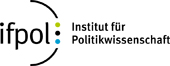 Westfälische Wilhelms-Universität			        		Semester (z.B WiSe 17/18)Institut für Politikwissenschaft					Datum der SitzungVeranstaltungstyp: Titel der VeranstaltungDozent: Referent/en:Thema des Referats